North African Shakshuka – baked egg dishhttps://www.feastingathome.com/shakshuka-north-african-skillet-eggs/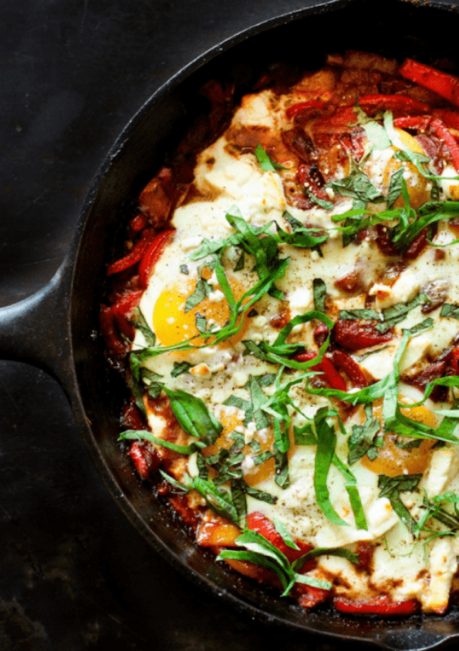 Ingredients:3 tbsp Olive oil1 red onion, diced1 large red bell pepper, thinly sliced or diced1 large yellow bell pepper, sliced or diced4 garlic cloves, rough chopped3/4 tsp salt, more to tastecracked pepper to taste1 tsp cumin1 tsp sugar1 tsp smoked paprika1/2 tsp aleppo chili flakes (optional)3 medium tomatoes diced small with juices ( or one 14-ounce can diced tomatoes with juices)1/3 cup water or white wine2 tablespoons fresh basil ribbons, chopped cilantro or Italian parsley (optional)4 –6 eggsInstructions:Preheat oven to 375FIn a skillet, heat olive oil over medium heat. Add the onion and cook until tender, about 5 minutes. Add the sliced peppers and garlic, and turn heat down to med-low and cook for 5-7 more minutes, until peppers are tender.Add all spices, sugar and salt.Cook for 2 more minutes. Add fresh tomatoes and water (or wine).Simmer on low for 10-15 minutes, uncovered, adding more water if it gets too dry or thick. You want a saucy, stew-like consistency. After tomatoes cook down, taste, it should be full-flavored, so adjust salt, spices, and sugar if necessary.With the back of a spoon, make a well for each egg in the stew. Crack the eggs into each well, sprinkling each egg with a little salt and cracked pepper and Aleppo chili flakes (optional).Place in the 375F oven.Bake until egg whites are become opaque and are cooked ( about 8-10 minutes) and yolks are still soft ( or to your desired doneness.)Remove from oven and top with fresh basil (or cilantro or Italian Parsley) and goat cheese (optional)Serve with bread or potato hash browns *for potato hash browns:Heat 2-3 tbsp of olive oil in skillet while boiling potatoes for a few minutesPlace diced potatoes in skillet Stirring potatoes, cook on skillet for 5 minutesAdd a few dashes of saltRemove once crispy Latin American Pico de Gallo – fresh salsahttps://www.simplyrecipes.com/recipes/fresh_tomato_salsa/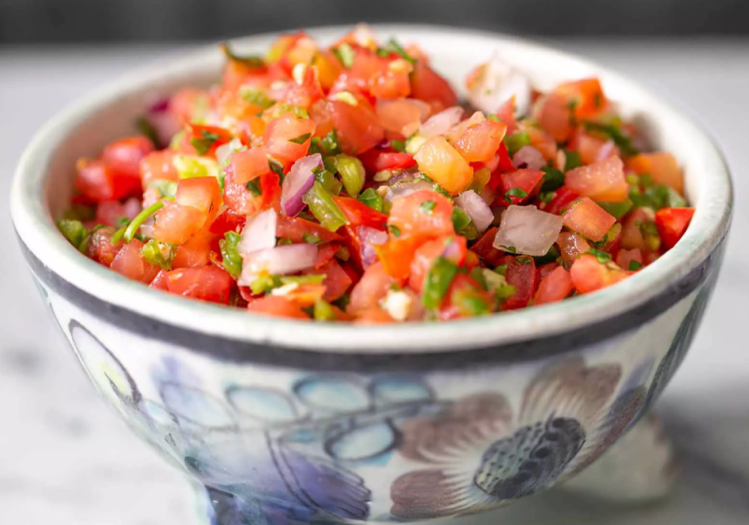 Ingredients:2 to 3 medium fresh tomatoes1/2 medium red onion1 bell pepper1 jalapeño pepper, stems, ribs, and seeds removed (less or more to taste)Juice of 1 lime1/2 cup chopped cilantroSalt and pepper to taste1 pinch dried oregano (crumble in your fingers before adding), or more to taste1 pinch ground cumin, or more to tasteInstructions:Chop all of the vegetablesPlace all ingredients in a blender/food processor or dice by hand, place in a bowl & mix well Hungarian Parsley Potatoes https://eatingeuropean.com/parsley-potatoes/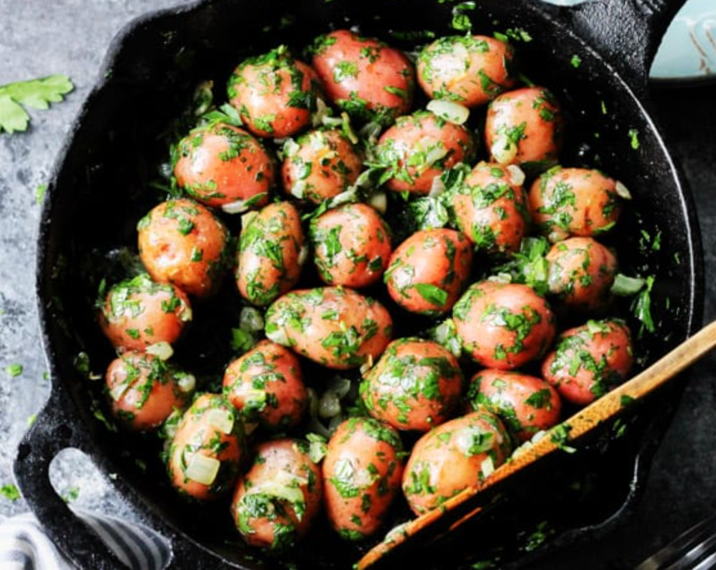 Ingredients:Small red or white potatoes1 sweet OnionA bunch of Parsley2 tbsp olive oilSalt & Pepper, to season the dish3-4 chivesInstructions:Boil potatoes for ~20minChop onions & heat olive oil in skillet. Add onions to skillet & sautéCut chivesDrain potatoesAdd potatoes, chives, parsley, salt & pepper to skillet (keep as whole or cut potatoes into pieces)Serve Italian Pesto Saucehttps://www.simplyrecipes.com/recipes/fresh_basil_pesto/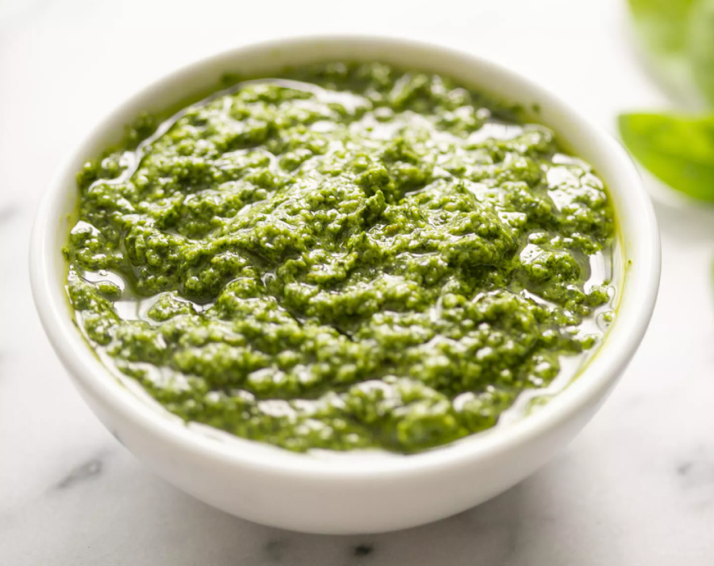 Ingredients:2 cups fresh basil leaves, packed (can sub half the basil leaves with baby spinach)1/2 cup freshly grated Romano or Parmesan cheese1/2 cup olive oil1/3 cup pine nuts (can sub chopped walnuts)3 cloves garlic, minced (about 1 tablespoon)1/4 teaspoon salt, or more to taste1/8 teaspoon black pepper, or more to tasteInstructions:In a food processor or blender, blend basil and pine nutsAdd garlic & cheese, blendSlowly add the olive oil as the food processor is goingAdd salt & pepper to tasteEggplant with Spicy Garlic Saucehttps://steamykitchen.com/30476-chinese-eggplant-recipe-spicy-garlic-sauce.html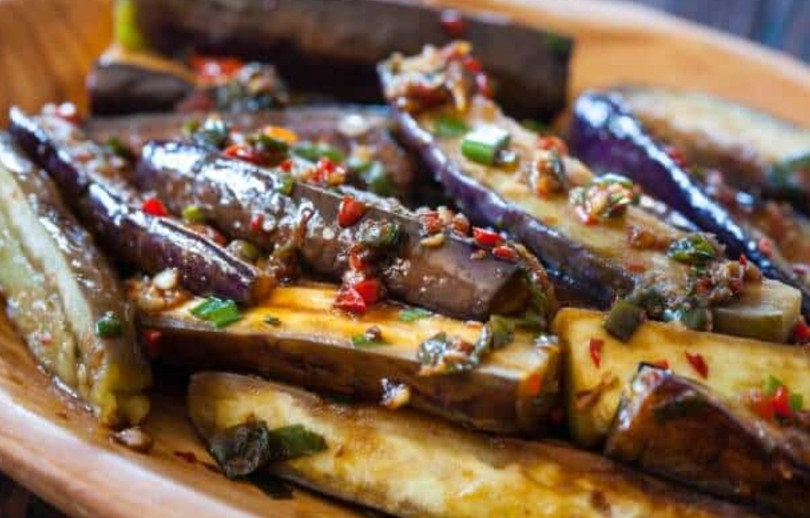 Ingredients:2 tbsps cooking oil (divided)3 small eggplant (cut into long strips)2 cloves garlic finely minced1 red chile pepper finely minced1/2 inch fresh ginger peeled and finely minced1 green onion, chopped1 tbsp soy sauce1 tbsp black vinegar (Chinese black vinegar)1/2 tsp sugarInstructions:In a wok or saucepan over high heat, add 1 tablespoon of the cooking oil and swirl to coat wok. When wok is hot, add eggplant in a single layer. Cook 2 minutes and flip each piece to cook evenly. Cook another 2-3 minutes, flipping occasionally. The eggplant should have changed in color, the skin wrinkled and the flesh soft.Push eggplant aside in wok and add 1 tablespoon cooking oil. Add garlic, red chile peppers, ginger and green onion. Stir until they become fragrant. Combine them with eggplant and fry for one minutem, stirring often. Add soy sauce, black vinegar and sugar and stir to combine all